NOTES:  Fragrance Load is 10% Delete ‘Candle’ or ‘Melt’ as appropriateText in red is optional and may be removedLychee & Guava Sorbet Candle / Melt(Limonene)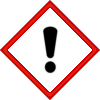 Warning:May cause an allergic skin reaction. Harmful to aquatic life with long lasting effects.Avoid breathing vapour or dust.  Avoid release to the environment.  Wear protective gloves.   IF ON SKIN:  Wash with plenty of soap and water.  If skin irritation or rash occurs:  Get medical advice/attention. Wash contaminated clothing before reuse.  Dispose of contents/container to approved disposal site in accordance with local regulations.Contains: Cyclamen Aldehyde, Ethyl methylphenylglycidate, Geraniol, Hexyl Cinnamal, Linalool, Linalyl acetate, Nerol, Tetrahydrolinalool, beta-Pinenes. May produce an allergic reaction.Company Name, Company Address, Company Telephone Number